Муниципальное казенное общеобразовательное учреждение«Элисенваарская средняя общеобразовательная школа»(МКОУ «Элисенваарская СОШ»)186720 Республика Карелия, Лахденпохский р-н, п. Элисенваара, ул. Школьная, д.7,тел/факс (814)50 33-651, elis-ch-37@yandex.ruХод урока:	I. Закрепление пройденного материала. (30 мин) Вспомним формулы: равновесия рычага, момент сил, мощность, работа.1. С помощью картинки, заполните таблицу.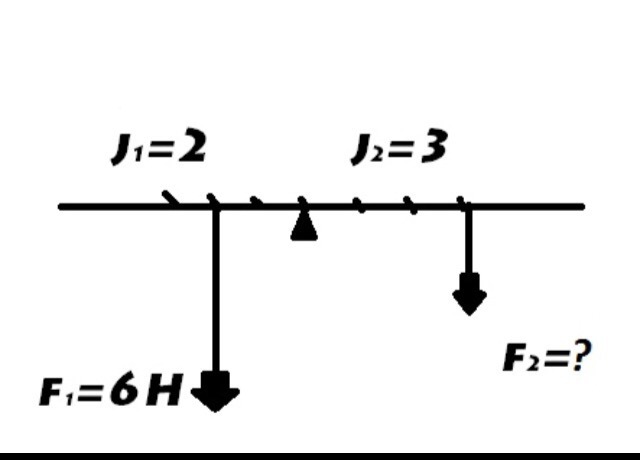 2. Будет ли какой-либо из рычагов, изображенных схематично на рисунке, находиться в равновесии? Почему? 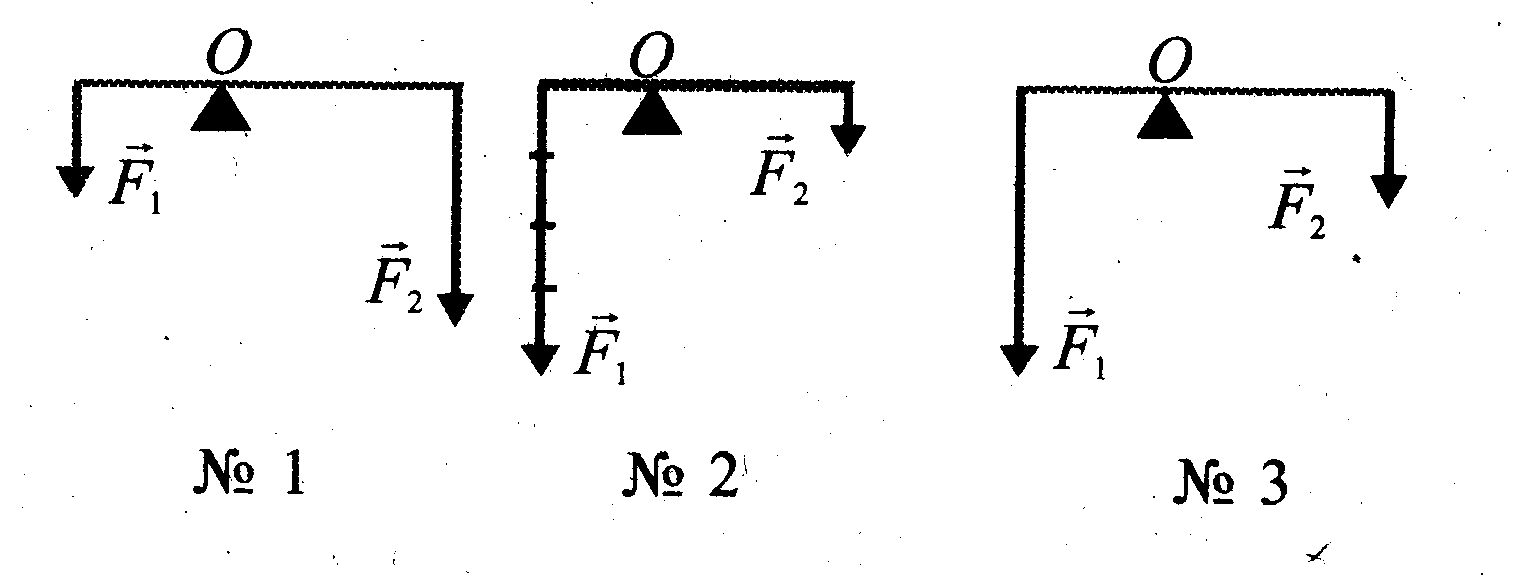 В последующей задаче необходимо применить формулу для подвижного блока.3*. Вычислите работу, производимую рабочим при подъеме груза на высоту 12 м при помощи подвижного блока, если он прикладывает к свободному концу веревки силы 0,25 кН. Какова мощность, развиваемая при подъеме ящика в течении 0,5 мин.Класс7Адрес для отправки выполненного задания«ВКонтакте» личным сообщением https://vk.com/anna_dashkevichПредмет ФизикаАдрес для отправки выполненного задания«ВКонтакте» личным сообщением https://vk.com/anna_dashkevichУчительСолохина А.П.Время консультаций14.00 ч – 17.00 ч./+79214580631Дата проведения урока 27.04.2020г (по расписанию)Срок сдачи на проверку/срок изучения27.04 до 19:00 отправить фотографию (сообщение) / при отсутствии сети «Интернет» принести в школу тетрадь до 30.04Тема урокаРешение задач «Условия равновесия рычага» Срок сдачи на проверку/срок изучения27.04 до 19:00 отправить фотографию (сообщение) / при отсутствии сети «Интернет» принести в школу тетрадь до 30.04F1, НF2, НL1, мL2, мM1, Н·мM2, Н·м